I Am Thankful for Food and ClothingPrimary Manual 1 ~ Lesson 32 ~ 1 Pager ~ Teacher’s EditionMaterials Needed ~ Device to play music and movie if possibleScripturesPictures of: CreationCopy of “A Garden Full of Blessings” StoryWhatever activities you want to doToy to put clothes ontoI am Thankful for Food and Clothing file folder GameColoring PageCorduroy  BookGathering Activities ~ Bathroom, Set up, Snacks, DrinksOpening Song ~ Thanks to Our Father (Primary Hymnbook; Hymn 20)Opening PrayerAttention Activity ~ Have a  doll or stuffed animal and some baby clothes.  Dress the toy the wrong way and have the child help you do it the right way.Scripture ~ Genesis 1:11-12; After the plants were created Heavenly Father saw they were good.Scripture Story ~ Elijah and the Widow of Zaraphath Story ~ “Love at Home” ~ From September 2004 Friend Activity ~ “Once there was a seed” see expanded lesson for details.Testimony ~ Bear your testimony of how important food and clothing is for us, and how we are blessed to have them in our lives.Closing Song ~ A Song of Thanks (Primary Hymnbook; Hymn 20)Closing PrayerTreat ~ Fruit SaladVideo ~ Thanks Be to God ~ lds.orgBook ~ Corduroy   by Don Freeman Extra Activities ~ I Am Thankful for Food and Clothing File Folder Game (sugardoodle.net)Plant Seeds!Today in Sunbeams I Learned:I Am Thankful for Food and ClothingToday we talked about how we are thankful for food and clothingWe sang, “A Song of Thanks”. Read Genesis 1:11-12 that talks about how after the plants were created God saw that they were good! We sang “Once there was a seed” (Once there was a snowman).We read a story about Corduroy who was looking for a button for his clothes.And talked about our favorite healthy foods!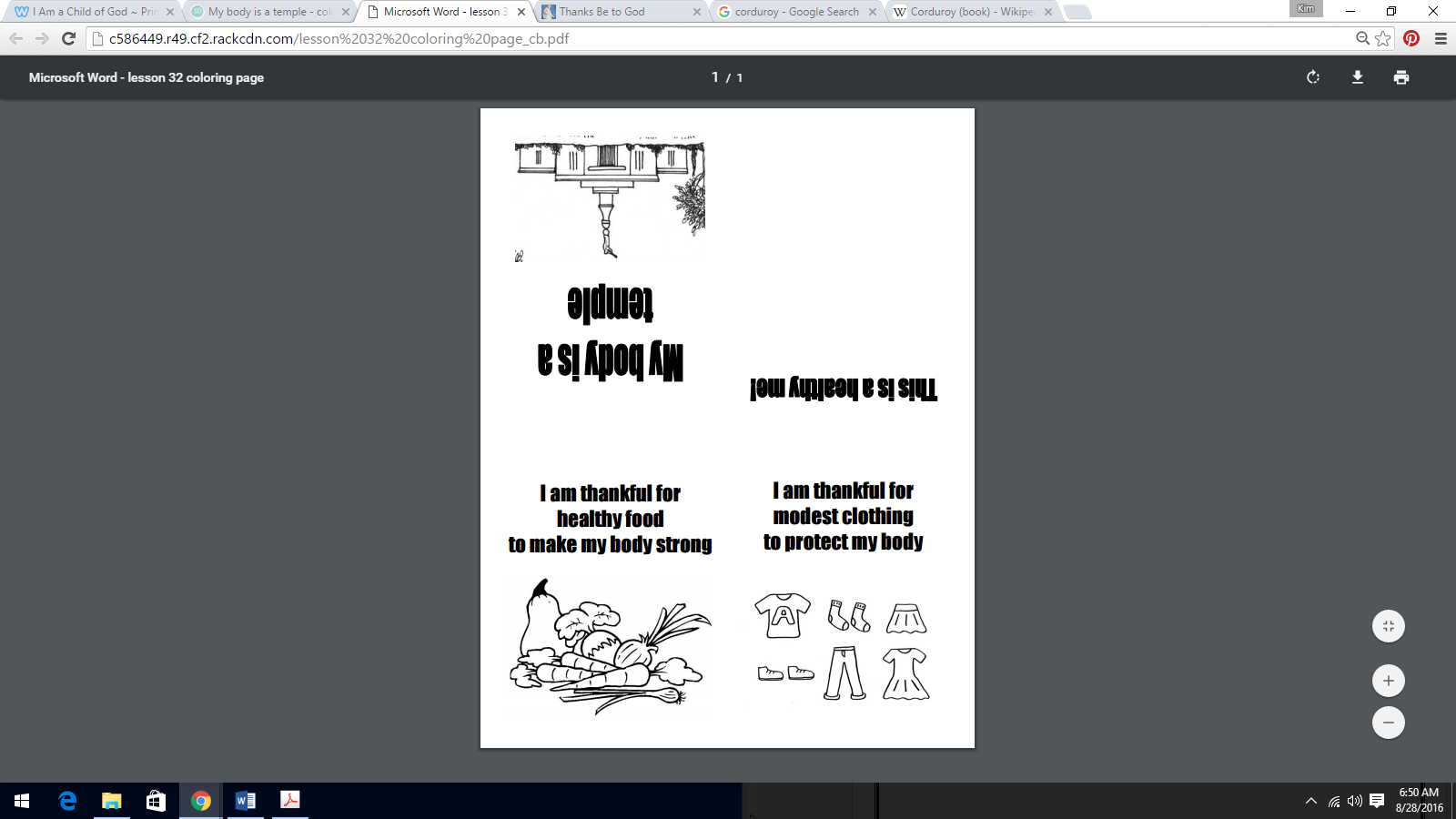 